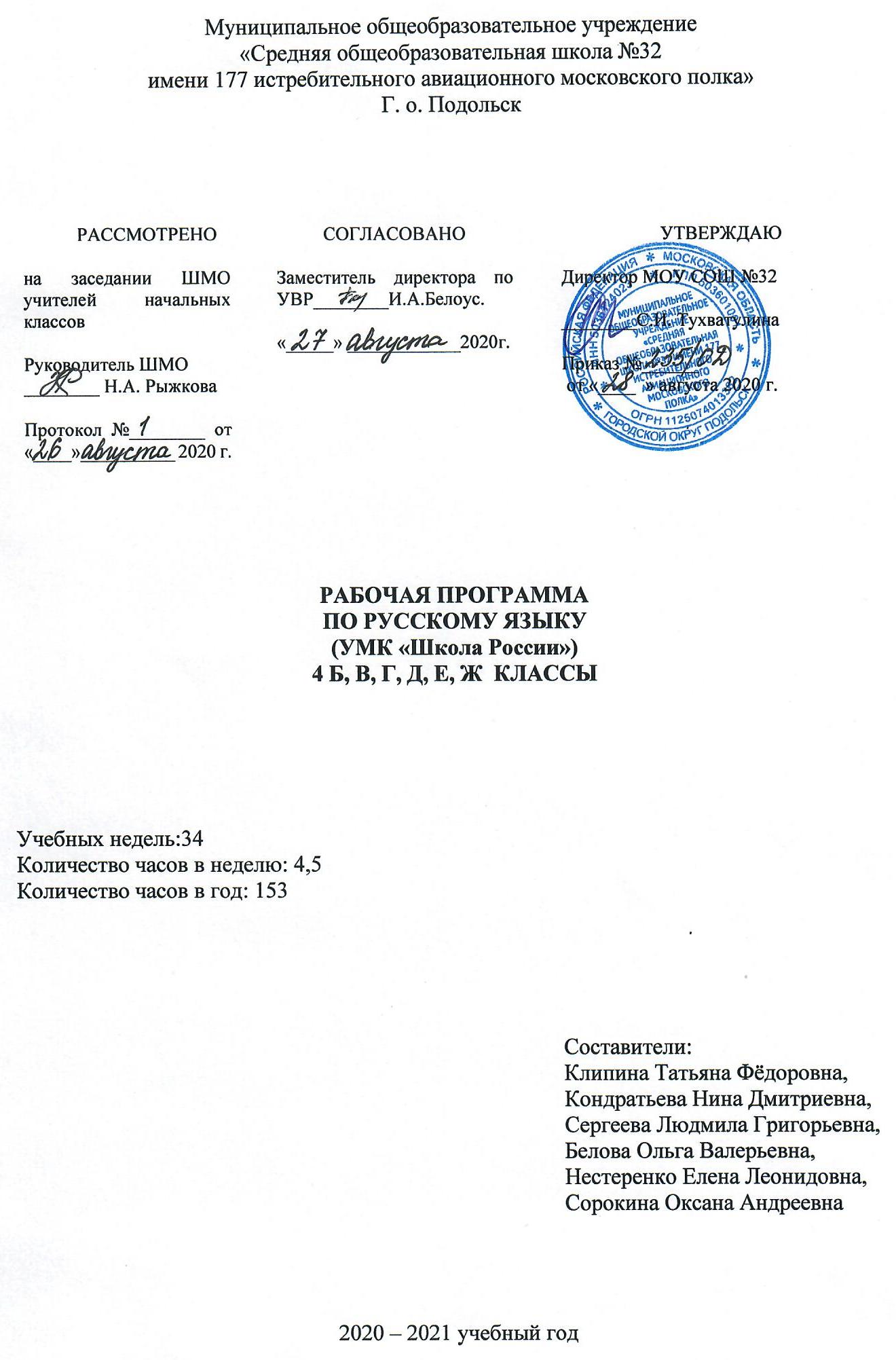 СодержаниеРабочая программа по учебному предмету «Русский язык» для 4 класса разработана в соответствии с ООП НОО МОУ СОШ №32 и составлена на основе авторской программы«Русский язык» Канакиной В.П., Горецкого В.Г.- (М: Просвещение, 2015).ОБЩИЕ ЦЕЛИ ПРЕДМЕТА «РУССКИЙ ЯЗЫК»Основные цели изучения русского языка в школе:ознакомление учащихся с основными положениями науки о языке и формирование на этой основе знаково-символического восприятия и логического мышления учащихся;формирование коммуникативной компетенции учащихся: развитие устной и письменной речи, монологической и диалогической речи, а также навыков грамотного, безошибочного письма как показателя общей культуры человека.Задачами изучения русского языка являются:развитие речи, мышления, воображения школьников, умения выбирать средства языка в соответствии с целями, задачами и условиями общения;формирование у младших школьников первоначальных представлений о системе и структуре русского языка: лексике, фонетике, графике, орфоэпии, морфемике (состав слова), морфологии и синтаксисе;формирование навыков культуры речи во всех её проявлениях, умений правильно писать и читать, участвовать в диалоге, составлять несложные устные монологические высказывания и письменные тексты;воспитание позитивного эмоционально-ценностного отношения к русскому языку, чувства сопричастности к сохранению его уникальности и чистоты;пробуждение познавательного интереса к языку, стремления совершенствовать свою речь.ПЛАНИРУЕМЫЕ РЕЗУЛЬТАТЫ ИЗУЧЕНИЯ ПРЕДМЕТА «РУССКИЙ ЯЗЫК»Личностные: У обучающихся будут сформированы:внутренняя позиция школьника на уровне положительного отношения к школе, к изучению русского языка, ориентация на содержательные моменты школьной действительности и принятие образца «хорошего ученика»;принятие и освоение социальной роли обучающегося, развитие мотивов учебной деятельности (социальных, учебно-познавательных и внешних); осознание языка как основного средства человеческого общения, понимание важности общения как значимой составляющей жизни общества;восприятие русского языка как одной и основных национально-культурных ценностей русского народа, его значения в процессе получения школьного образования, осознание себя носителем этого языка;понимание того, что правильная устная и письменная речь является показателем индивидуальной культуры человека;способность к самооценке на основе наблюдения за собственной речью;основы российской гражданской идентичности, чувство гордости за свою Родину, российский народ, его язык, историю России, осознание своей этнической и национальной принадлежности. Обучающиеся получат возможность для формирования:формирование личностного смысла учения, устойчивого учебно-познавательного интереса к изучению языка, языковой деятельности, чтению и читательской деятельности;формирование ценностей многонационального российского общества; становление гуманистических и демократических ценностных ориентаций;уважительное отношение к иному мнению, истории и культуре других народов;понимание целостного, социально ориентированного взгляда на мир в его органичном единстве и разнообразии природы, народов, культур и религий;овладение начальными навыками адаптации в динамично изменяющемся и развивающемся мире;развитие самостоятельности и личной ответственности за свои поступки (так и окружающих людей), в том числе в информационной деятельности, на основе представлений о нравственных нормах и социальной справедливости;этические чувства – стыда, вины, совести, доброжелательности и эмоционально- нравственной отзывчивости, понимание и сопереживание чувствам других людей;чувство прекрасного и эстетические чувства на основе материалов курса русского языка;навыки сотрудничества с учителем, взрослыми, сверстниками в процессе выполнения совместной деятельности на уроке и вне урока;развитие мотивации к творческому труду (в проектной деятельности, к созданию собственных информационных объектов и др.), к работе на результат;установка на здоровый образ жизни и реализация её в реальном поведении и поступках, бережное отношение к материальным и духовным ценностям.Метапредметные: РЕГУЛЯТИВНЫЕ УУД Обучающиеся научатся:принимать и сохранять цели и задачи учебной деятельности;в сотрудничестве с учителем находить средства их осуществления и ставить новые учебные задачи;проявлять познавательную инициативу в учебном сотрудничестве;учитывать выделенные учителем ориентиры действия в новом учебном материале (в сотрудничестве с учителем, одноклассниками);планировать, контролировать и оценивать учебные действия в соответствии с поставленной задачей и условиями её реализации;определять наиболее эффективные способы достижения результата;выполнять действия по намеченному плану, а также по инструкциям, содержащимся в источниках информации (в заданиях учебника, в справочном материале учебника– в памятках); Обучающиеся получат возможность научиться:учитывать правило (алгоритм) в планировании и контроле способа решения;осуществлять итоговый и пошаговый контроль по результату, адекватно оценивать правильность выполнения действия и вносить необходимые коррективы в исполнение действия как по ходу его реализации, так и в конце действия;выполнять учебные действия в устной, письменной речи, во внутреннем плане;адекватно воспринимать оценку своей работы учителями, товарищами, другими лицами;понимать причины успеха/неуспеха учебной деятельности и способности конструктивно действовать даже в ситуациях неуспеха.ПОЗНАВАТЕЛЬНЫЕ УУД Обучающиеся научатся:пользоваться словарями и справочниками различных типов;записывать, фиксировать информацию с помощью инструментов ИКТ;ориентироваться на разнообразие способов решения учебных задач, осуществлять выбор наиболее эффективных в зависимости от конкретной языковой или речевой задачи;использовать знаково-символические средства (в том числе модели, схемы, таблицы) представления информации для создания моделей изучаемых единиц языка, преобразовывать модели и схемы для решения учебных, практических и лингвистических задач;извлекать необходимую информацию из текста художественного или познавательного, анализировать и оценивать содержание, языковые особенности и структуру текста;передавать устно или письменно содержание текста;осознанно и произвольно строить речевое высказывание в соответствии с задачами коммуникации и составлять тексты в устной и письменной формах; Обучающиеся получат возможность научиться:владеть навыками смыслового чтения текстов различных стилей и жанров в соответствии с конкретными целями и задачами;использовать язык с целью поиска необходимой информации в различных источниках для выполнения учебных заданий (учебная, дополнительная литература, использование ресурсов библиотек и сети Интернет);осуществлять логические действия сравнения, анализа, синтеза, обобщения, классификации по родо-видовым признакам, устанавливать аналогии и причинно- следственные связи, строить рассуждение, подводить факты языка под понятие на основе выделения комплекса существенных признаков и их синтеза;выступать перед аудиторией одноклассников с небольшими сообщениями, используя аудио-, видео- и графическое сопровождение;КОММУНИКАТИВНЫЕ УУД Обучающиеся научатся:слушать и слышать собеседника, вести диалог;ориентироваться в целях, задачах, средствах и условиях общения;строить понятные для партнёра высказывания;проявлять доброжелательное отношение к партнёру;осуществлять взаимный контроль в совместной деятельности, адекватно оценивать собственное поведение и поведение окружающих;признавать возможность существования различных точек зрения и права каждого иметь свою;излагать своё мнение и аргументировать свою точку зрения и оценку событий;стремиться к более точному выражению собственного мнения и позиции. Обучающиеся получат возможность научиться:понимать необходимость ориентироваться на позицию партнёра в общении, учитывать различные мнения и координировать различные позиции в сотрудничестве с целью успешного участия в диалоге;договариваться и приходить к общему решению в совместной деятельности, в том числе в ситуации столкновения интересов;задавать вопросы, необходимые для организации собственной деятельности и сотрудничества с партнёром;выбирать адекватные языковые средства для успешного решения коммуникативных задач (диалог, устные монологические высказывания, письменные тексты) с учётом особенностей разных видов речи, ситуаций общения;строить монологическое высказывание с учётом ситуации общения и конкретной речевой задачи, выбирая соответствующие языковые средства, соблюдая нормы литературного языка и нормы «хорошей» речи (ясность, точность, содержательность, последовательность выражения мысли и др.);активно использовать речевые средства и средства информационных и коммуникационных технологий (далее–ИКТ) для решения коммуникативных и познавательных задач;применять приобретённые коммуникативные умения в практике свободного общения.Предметные:Развитие речи Обучающиеся научатся:осознавать ситуацию общения: с какой целью, с кем и где происходит общение;выбирать адекватные языковые и неязыковые средства в соответствии с конкретной ситуацией общения;владеть формой диалогической речи; умением вести разговор (начать, поддержать, закончить разговор, привлечь внимание и др.);выражать собственное мнение, обосновывать его с учётом ситуации общения;оценивать правильность (уместность) выбора языковых и неязыковых средств устного общения на уроке, в школе, быту, со знакомыми и незнакомыми, с людьми разного возраста;владеть монологической формой речи; под руководством учителя строить монологическое высказывание на определённую тему с использованием разных типов речи (описание, повествование, рассуждение);работать с текстом: определять тему и главную мысль текста, самостоятельно озаглавливать текст по его теме или главной мысли, выделять части текста (корректировать порядок предложений и частей текста), составлять план к заданным текстам;пользоваться самостоятельно памяткой для подготовки и написания письменного изложения учеником;письменно (после коллективной подготовки) подробно или выборочно передавать содержание повествовательного текста, предъявленного на основе зрительного и слухового восприятия, сохраняя основные особенности текста-образца;грамотно записывать текст;соблюдать требование каллиграфии при письме;сочинять письма, поздравительные открытки, объявления и другие небольшие тексты для конкретных ситуаций общения;составлять тексты повествовательного и описательного характера на основе разных источников (по наблюдению, по сюжетному рисунку, по репродукциям картин художников, по заданным теме и плану, опорным словам, на свободную тему, по пословице или поговорке, творческому воображению и др.);письменно сочинять небольшие речевые произведения освоенных жанров (например, записку, письмо, поздравление, объявление);проверять правильность своей письменной речи, исправлять допущенные орфографические и пунктуационные ошибки;улучшать написанное: добавлять и убирать элементы содержания, заменять слова на более точные и выразительные;пользоваться специальной, справочной литературой, словарями, журналами, Интернетом при создании собственных речевых произведений на заданную или самостоятельно выбранную тему. Обучающиеся получат возможность научиться:подробно и выборочно письменно передавать содержание текста;различать стилистические варианты языка при сравнении стилистически контрастных текстов (художественного и научного или делового, разговорного и научного или делового);создавать собственные тексты и корректировать заданные тексты с учётом точности, правильности, богатства и выразительности письменной речи; использовать в текстах синонимы и антонимы;анализировать последовательность своих действий при работе над изложениями и сочинениями и соотносить их с разработанным алгоритмом; оценивать правильность выполнения учебной задачи; соотносить собственный текст с исходным (для изложений) и с назначением, задачами, условиями общения (для самостоятельно составленных текстов);оформлять результаты исследовательской работы;редактировать собственные тексты, совершенствуя правильность речи, улучшая содержание, построение предложений и выбор языковых средств.Система языкаФонетика, орфоэпия, графика Обучающиеся научатся:произносить звуки речи в соответствии с нормами языка;характеризовать звуки русского языка: гласные ударные – безударные; согласные твёрдые – мягкие, парные – непарные, твёрдые – мягкие; согласные глухие – звонкие, парные – непарные, звонкие и глухие; группировать звуки по заданному основанию;соблюдать нормы русского литературного языка в собственной речи и оценивать соблюдение этих норм в речи собеседников (в объёме орфоэпического словаря учебника);пользоваться орфоэпическим словарём при определении правильного произношения слова (или обращаться за помощью к другим орфоэпическим словарям русского языка или к учителю, родителям и др.);различать звуки и буквы;классифицировать слова с точки зрения их звуко-буквенного состава по самостоятельно определённым критериям;знать последовательность букв в русском алфавите, пользоваться алфавитом для упорядочивания слов и поиска нужной информации;пользоваться при письме небуквенными графическими средствами: пробелом между словами, знаком переноса, красной строки (абзаца), пунктуационными знаками (в пределах изученного). Обучающиеся получат возможность научиться:выполнять (устно и письменно) звуко-буквенный разбор слова самостоятельно по предложенному в учебнике алгоритму;оценивать правильность проведения звуко-буквенного разбора слова (в объёме изучаемого курса).ЛексикаОсвоение данного раздела распределяется по всем разделам курса. Обучающиеся научатся:осознавать, что понимание значения слова – одно из условий умелого его использования в устной и письменной речи;выявлять в речи слова, значение которых требует уточнения;определять значение слова по тексту или уточнять с помощью толкового словаря, Интернета и др.;распознавать	среди	предложенных	слов	синонимы,	антонимы,	омонимы, фразеологизмы, устаревшие слова (простые случаи);подбирать к предложенным словам антонимы и синонимы;понимать этимологию мотивированных слов-названий;выбирать слова из ряда предложенных для успешного решения коммуникативных задач;подбирать синонимы для устранения повторов в тексте;находить в художественном тексте слова, употреблённые в переносном значении, а также эмоционально-оценочные слова, эпитеты, сравнения, олицетворения (без терминологии); оценивать уместность употребления этих слов в речи;пользоваться словарями при решении языковых и речевых задач. Обучающиеся получат возможность научиться:оценивать уместность использования слов в устной и письменной речи;подбирать антонимы для точной характеристики предметов при их сравнении;иметь представление о заимствованных словах;осознавать один из способов пополнения словарного состава русского языка иноязычными словами;работать с разными словарями;приобретать опыт редактирования предложения (текста).Состав слова (морфемика) Обучающиеся научатся:различать изменяемые и неизменяемые слова;различать однокоренные слова среди других (неоднокоренных) слов (форм слов, слов с омонимичными корнями, синонимов);находить в словах окончание, основу (в простых случаях), корень, приставку, суффикс (постфикс -ся), соединительные гласные в сложных словах, использовать алгоритм опознавания изучаемых морфем;находить корень в однокоренных словах с чередованием согласных в корне;узнавать сложные слова (типа вездеход, вертолёт и др.), выделять в них корни;находить соединительные гласные (интерфиксы) в сложных словах;сравнивать, классифицировать слова по их составу;соотносить слова с предъявляемыми к ним моделями, выбирать из предложенных слов слово, соответствующее заданной модели, составлять модель заданного слова;самостоятельно подбирать слова к заданной модели;понимать значения, вносимые в слово суффиксами и приставками (простые случаи);образовывать слова с этими морфемами для передачи соответствующего значения;образовывать слова (разных частей речи) с помощью приставки или суффикса или с помощью и приставки и суффикса). Обучающиеся получат возможность научиться:понимать роль каждой из частей слова в передаче лексического значения слова;понимать смысловые, эмоциональные, изобразительные возможности суффиксов и приставок;узнавать образование слов с помощью суффиксов или приставок;разбирать самостоятельно (устно и письменно) по составу слова с однозначно выделяемыми морфемами в соответствии с предложенным в учебнике алгоритмом;подбирать однокоренные слова и формы одного и того же слова с целью проверки изучаемых орфограмм в корне слова, использовать знание графического образа приставок и суффиксов для овладения правописанием слов с этими приставками и суффиксами (при изучении частей речи).Морфология Обучающиеся научатся:определять принадлежность слова к определённой части речи по комплексу освоенных признаков;классифицировать слова по частям речи;распознавать части речи на основе усвоенных признаков (в объёме программы);пользоваться словами разных частей речи и их формами в собственных речевых высказываниях;выявлять роль и значение слов частей речи в речи;определять грамматические признаки имён существительных – род, склонение, число, падеж;определять грамматические признаки имён прилагательных – род (в единственном числе), число, падеж;изменять имена прилагательные по падежам;определять грамматические признаки личного местоимения в начальной форме – лицо, число, род (у местоимений 3-го лица в единственном числе);иметь представление о склонении личных местоимений;использовать личные местоимения для устранения неоправданных повторов;правильно употреблять в речи формы личных местоимений;распознавать неопределённую форму глагола;определять грамматические признаки глаголов – время, число, род (в прошедшем времени в единственном числе), лицо (в настоящем и будущем времени);изменять глаголы в настоящем и будущем времени по лицам и числам (спрягать);изменять глаголы в прошедшем времени в единственном числе по родам; иметь представление о возвратных глаголах;определять грамматические признаки личного местоимения в начальной форме – лицо, число, род (у местоимений 3-го лица в единственном числе);иметь	представление	о	склонении   личных	местоимений,	изменять	личные местоимения по падежам;использовать личные местоимения для устранения неоправданных повторов;правильно употреблять в речи личные местоимения;распознавать наречия как часть речи;понимать их роль и значение в речи;различать наиболее употребительные предлоги и определять их роль при образовании падежных форм имён существительных и местоимений;понимать роль союзов и частицы не в речи;подбирать примеры слов и форм слов разных частей речи. Обучающиеся получат возможность научиться:разграничивать самостоятельные и служебные части речи;сравнивать и сопоставлять признаки, присущие изучаемым частям речи;находить в тексте слова частей речи по указанным морфологическим признакам;классифицировать части речи по наличию или отсутствию освоенных признаков;различать смысловые и падежные вопросы имён существительных;склонять личные местоимения, соотносить личное местоимение в косвенном падеже с его начальной формой, распознавать падеж личного местоимения в предложении и тексте;различать родовые и личные окончания глагола;наблюдать над словообразованием имён существительных, имён прилагательных, глаголов;проводить полный морфологический разбор имён существительных, имён прилагательных, глаголов по предложенному в учебнике алгоритму, оценивать правильность проведения морфологического разбора;находить в тексте личные местоимения, наречия, числительные, возвратные глаголы, предлоги вместе с личными местоимениями, к которым они относятся, союзы и, а, но, частицу не при глаголах;находить и исправлять в устной и письменной речи речевые ошибки и недочёты в употреблении изучаемых форм частей речи.Синтаксис Обучающиеся научатся:различать предложение, словосочетание и слово;устанавливать в словосочетании связь главного слова с зависимым при помощи вопросов;составлять из заданных слов словосочетания, учитывая их связь по смыслу и по форме;устанавливать	при	помощи	смысловых	вопросов	связь	между	словами	в предложении; отражать её в схеме;соотносить предложения со схемами, выбирать предложение, соответствующее схеме;классифицировать предложения по цели высказывания и по эмоциональной окраске (по интонации);выделять из потока речи предложения, оформлять их границы;находить главные (подлежащее и сказуемое) и второстепенные члены предложения (без деления на виды); выделять из предложения словосочетания;распознавать предложения с однородными членами, находить в них однородные члены; использовать интонацию при перечислении однородных членов предложения;составлять предложения с однородными членами и использовать их в речи; при составлении таких предложений пользоваться бессоюзной связью и союзами и, а, но. Обучающиеся получат возможность научиться:различать простое предложение с однородными членами и сложное предложение;находить в предложении обращение;выполнять в соответствии с предложенным в учебнике алгоритмом разбор простого предложения (по членам предложения, синтаксический), оценивать правильность разбора.Орфография и пунктуация Обучающиеся научатся:а) применять ранее изученные правила правописания:раздельное написание слов;сочетания жи – ши, ча – ща, чу – щу в положении под ударением;сочетания чк, чн, чт, нч, щн и др.;перенос слов;прописная буква в начале предложения, именах собственных;проверяемые безударные гласные в корне слова;парные звонкие и глухие согласные в корне слова;непроизносимые согласные;непроверяемые гласные и согласные в корне слова, в том числе с удвоенными согласными (перечень см. в словаре учебника);гласные и согласные в неизменяемых на письме приставках и суффиксах;разделительные мягкий и твёрдый знаки (ь, ъ);мягкий знак после шипящих на конце имён существительных (речь, брошь, мышь);соединительные о и е в сложных словах (самолёт, вездеход);е и и в суффиксах имён существительных (ключик – ключика, замочек – замочка);безударные падежные окончания имён существительных (кроме существительных на -мя, -ий, -ье, -ия, -ов, -ин);безударные падежные окончания имён прилагательных;раздельное написание предлогов с личными местоимениями; раздельное написание частицы не с глаголами;мягкий знак (ь) после шипящих на конце глаголов в форме 2-го лица единственного числа (читаешь, пишешь);мягкий знак (ь) в глаголах в сочетании -ться;безударные личные окончания глаголов;раздельное написание предлогов с другими словами;знаки препинания в конце предложения: точка, вопросительный и восклицательный знаки;знаки препинания (запятая) в предложениях с однородными членами.б)	подбирать	примеры		с		определённой		орфограммой; в)    осознавать    место     возможного     возникновения     орфографической     ошибки;   г) обнаруживать орфограммы по освоенным опознавательным признакам в указанных учителем			словах			(в			объёме		изучаемого			курса); д) определять  разновидности  орфограмм  и  соотносить  их  c  изученными  правилами;  е) пользоваться орфографическим словарём учебника как средством самоконтроля при проверке		написания		слов	с			непроверяемыми	орфограммами; ж)        безошибочно        списывать        текст        объёмом        80        –        90         слов; з) писать под диктовку тексты объёмом 75 – 80 слов в соответствии с изученными правилами													правописания;и) проверять собственный и предложенный текст, находить и исправлять орфографические и пунктуационные ошибки. Обучающиеся получат возможность научиться:а) применять правила правописания:соединительные о и е в сложных словах (самолёт, вездеход);е и и в суффиксах -ек, -ик;запятая при обращении;запятая между частями в сложном предложении;б) объяснять правописание безударных падежных окончаний имён существительных (кроме        существительных        на        -мя,        -ий,        -ье,        -ия,        -ов,         -ин);   в)     объяснять     правописание      безударных      падежных      имён      прилагательных; г)	объяснять	правописание	личных	окончаний	глагола; д)      объяснять      написание       сочетаний       -ться       и       -тся       в       глаголах;       е) применять разные способы проверки правописания слов: изменение формы слова, подбор однокоренных слов, подбор слов с ударной морфемой, знание фонетических особенностей        орфограммы,        использование        орфографического         словаря;  ж) при составлении собственных текстов во избежание орфографических или пунктуационных ошибок, использовать помощь взрослого или словарь, пропуск орфограммы или пунктограммы.СОДЕРЖАНИЕ УЧЕБНОГО ПРЕДМЕТА «РУССКИЙ ЯЗЫК»Раздел 1.Повторение. 11 чНаша речь и наш язык. Текст. Предложение. Обращение. Главные и второстепенные члены предложения. Основа предложения. Словосочетание.Раздел 2.Предложение. 9 чОднородные члены предложения. Простые и сложные предложения.Раздел 3.Слово в языке и речи. 21 чЛексическое значение слова. Состав слова. Значимые части слова. Правописание гласных и согласных в значимых частях слова. Правописание Ъ и Ь разделительных знаков. Части речи. Повторение и углубление представлений о частях речи. Наречие.Раздел 4.Имя существительное. 39 чИзменение по падежам. Три склонения имен существительных. Правописание безударных падежных окончаний имен существительных в единственном (множественном) числе.Раздел 5.Имя прилагательное. 30 чПовторение и углубление представлений об имени прилагательном. Изменение по падежам имен прилагательных. Правописание падежных окончаний имен прилагательных. Склонение имен прилагательных мужского и среднего рода в единственном числе. Склонение имен прилагательных женского рода в единственном числе. Склонение имен прилагательных во множественном числе.Раздел 6.Местоимения. 8 чМестоимение. Изменение по падежам личных местоимений. Правописание местоимений.Раздел 7.Глагол. 34 чНеопределенная форма глагола. Спряжение глагола. Изменение глаголов в настоящем и будущем времени по лицам и числам. Спряжение глаголов. Правописание глаголов с безударными личными окончаниями. Правописание возвратных глаголов. Правописание глаголов в прошедшем времени.Раздел 8.Повторение. 18 чТЕМАТИЧЕСКОЕ ПЛАНИРОВАНИЕ4 класс (170 часов)Практическая часть программы Контрольные и проверочные работыРазвитие речиПроектная деятельность№ п/пНаименование разделаКоличество часов1Повторение112Предложение93Слово в языке и речи214Имя существительное395Имя прилагательное306Местоимения87Глагол348Повторение18Итого:170КлассЧетвертьЧетвертьЧетвертьЧетвертьИтогоКлассI четвертьII четвертьIII четвертьIV четвертьИтого4 классп/р - 3к/р - 1п/р - 0к/р - 0п/р - 1к/р - 2п/р - 0к/р - 144КлассЧетвертьЧетвертьЧетвертьЧетвертьИтогоКлассI четвертьII четвертьIII четвертьIV четвертьИтого4 классИзложение - 3Изложение - 1Изложение - 4Изложение - 3114 классСочинение – 1Сочинение – 2Сочинение – 1Сочинение – 044 классСоставление текста – 2Составление текста – 0Составление текста – 3Составление текста – 164 классСоставлениерассказа - 2Составлениерассказа - 0Составлениерассказа - 0Составлениерассказа - 02СрокиНазвание проектасентябрь«Похвальное слово знакам препинания»декабрь«Говорите правильно!»январь«Имена прилагательные в „Сказке о рыбаке и рыбке" А. С. Пушкинаапрель«Пословицы и поговорки»